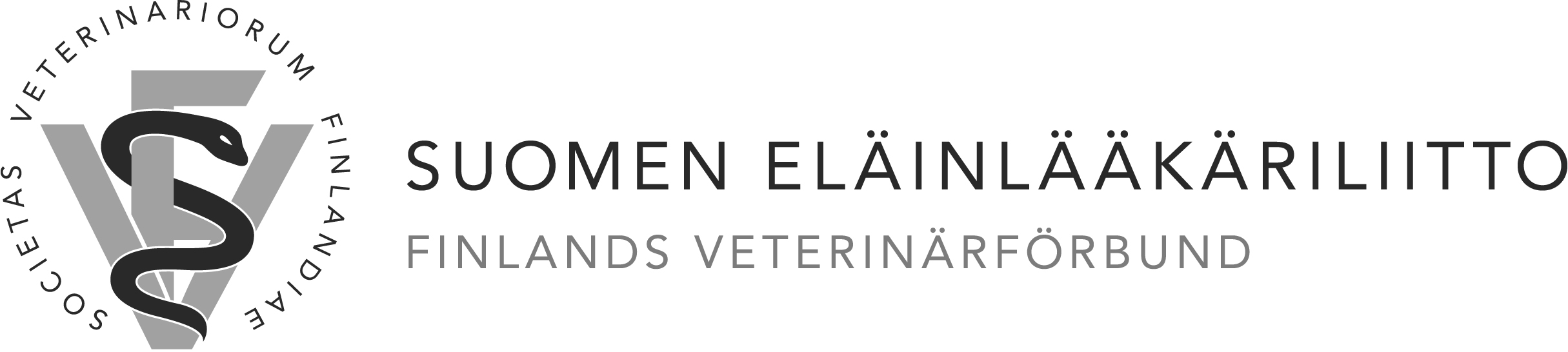 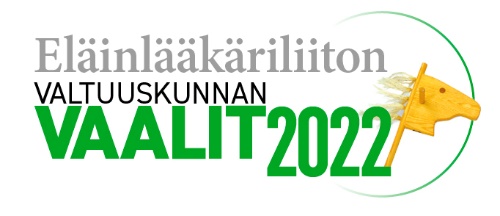 Toimitettava Suomen Eläinlääkäriliiton toimistoon 31.8.2022 klo 15.00 mennessä sähköpostilla osoitteeseen vaali2022@sell.fi.Suomen Eläinlääkäriliiton valtuuskunnan vaali 2022OPISKELIJAN EHDOKKUUSILMOITUSIlmoittaudun opiskelijaehdokkaaksi Suomen Eläinlääkäriliiton valtuuskunnan vaalissa 2022Ehdokkaan täydellinen nimi: 					Kotipaikka:Sähköpostiosoite:Osoite:Paikka ja aika:Lähetä painokelpoinen valokuva (mielellään värillinen rintakuva, vähintään 300 kt jpg-muodossa) osoitteeseen vaali2022@sell.fi.Mikäli haluat, voit kirjoittaa tähän, mitä asioita aiot ajaa Suomen Eläinlääkäriliiton valtuuskunnassa (vapaaehtoinen). Ajamasi asiat voidaan julkaista Suomen Eläinlääkärilehdessä ja liiton verkkosivuilla ehdokkaiden esittelyn yhteydessä: